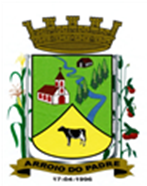 ESTADO DO RIO GRANDE DO SULMUNICÍPIO DE ARROIO DO PADREGABINETE DO PREFEITOLei nº 1.486, de 0 8 de maio de 2014.Autoriza o Município de Arroio do Padre, a celebrar convênio com o Estado do Rio Grande do Sul, por intermédio da Secretaria da Segurança Pública com a interveniência da Brigada Militar, visando ás despesas com viaturas da Unidade da Brigada Militar no Município.		O Prefeito Municipal, Sr. Leonir Aldrighi Baschi, faz saber que a Câmara Municipal de Vereadores aprovou e eu sanciono e promulgo a seguinte Lei,Art. 1º Fica autorizado, nos termos desta Lei, o Município de Arroio do Padre a celebrar convênio com o Estado do Rio Grande do Sul, por intermédio da Segurança Pública com interveniência da Brigada Militar visando às despesas com viaturas da Unidade da Brigada Militar no Município. Art. 2º As obrigações das partes convenentes serão formalizadas em termo de convênio em comum acordo, com vista a incrementar a eficácia operacional e proporcionar maior segurança a comunidade local. Art. 3° O Município de Arroio do Padre poderá arcar com o pagamento até o limite estabelecido em seu orçamento, das despesas oriundas de combustível, peças e mão de obra necessária em reformas e consertos de viaturas utilizadas pela Brigada Militar no Município. Art. 4° Esta Lei entra em vigor na data de sua publicação.Arroio do Padre, 08 de maio de 2014.Visto Técnico:Loutar Prieb                                                                                                                                                      Secretário de Administração, Planejamento                                                                                                                                                                                               Finanças, Gestão e TributosLeonir Aldrighi BaschiPrefeito Municipal